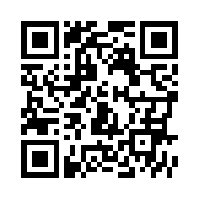 Meet Blackwell’s School Counselors!Let us know how we can help you.